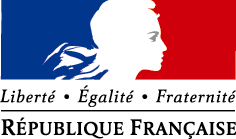 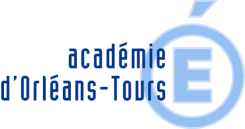 FICHE PROJET - EPIChamp professionnel : HAS et HabitatDisciplines : Français/Maths/Histoire-géographie Intitulé du projet : exploitation d’un stage.FICHE PROJET - EPIChamp professionnel : HAS et HabitatDisciplines : Français/Maths/Histoire-géographie Intitulé du projet : exploitation d’un stage.FICHE PROJET - EPIChamp professionnel : HAS et HabitatDisciplines : Français/Maths/Histoire-géographie Intitulé du projet : exploitation d’un stage.FICHE PROJET - EPIChamp professionnel : HAS et HabitatDisciplines : Français/Maths/Histoire-géographie Intitulé du projet : exploitation d’un stage.FICHE PROJET - EPIChamp professionnel : HAS et HabitatDisciplines : Français/Maths/Histoire-géographie Intitulé du projet : exploitation d’un stage.FICHE PROJET - EPIChamp professionnel : HAS et HabitatDisciplines : Français/Maths/Histoire-géographie Intitulé du projet : exploitation d’un stage.FICHE PROJET - EPIChamp professionnel : HAS et HabitatDisciplines : Français/Maths/Histoire-géographie Intitulé du projet : exploitation d’un stage.FICHE PROJET - EPIChamp professionnel : HAS et HabitatDisciplines : Français/Maths/Histoire-géographie Intitulé du projet : exploitation d’un stage.FICHE PROJET - EPIChamp professionnel : HAS et HabitatDisciplines : Français/Maths/Histoire-géographie Intitulé du projet : exploitation d’un stage.FICHE PROJET - EPIChamp professionnel : HAS et HabitatDisciplines : Français/Maths/Histoire-géographie Intitulé du projet : exploitation d’un stage.FICHE PROJET - EPIChamp professionnel : HAS et HabitatDisciplines : Français/Maths/Histoire-géographie Intitulé du projet : exploitation d’un stage.Quoi ?Résumé du projetExploiter son stage en entreprise pour réaliser le dossier CFG et préparer l’oral.Résumé du projetExploiter son stage en entreprise pour réaliser le dossier CFG et préparer l’oral.Résumé du projetExploiter son stage en entreprise pour réaliser le dossier CFG et préparer l’oral.Résumé du projetExploiter son stage en entreprise pour réaliser le dossier CFG et préparer l’oral.Résumé du projetExploiter son stage en entreprise pour réaliser le dossier CFG et préparer l’oral.Résumé du projetExploiter son stage en entreprise pour réaliser le dossier CFG et préparer l’oral.PhotoPhotoPhotoPhotoPhotoPhotoQuoi ?Quoi ?Objectif général du projet - EPIMonde économique et professionnelObjectif général du projet - EPIMonde économique et professionnelObjectif général du projet - EPIMonde économique et professionnelObjectif général du projet - EPIMonde économique et professionnelObjectif général du projet - EPIMonde économique et professionnelObjectif général du projet - EPIMonde économique et professionnelObjectif général du projet - EPIMonde économique et professionnelObjectif général du projet - EPIMonde économique et professionnelObjectif général du projet - EPIMonde économique et professionnelObjectif général du projet - EPIMonde économique et professionnelObjectif général du projet - EPIMonde économique et professionnelObjectif général du projet - EPIMonde économique et professionnelQuoi ?Quoi ?Disciplines - Champs proDisciplines - Champs proDisciplines - Champs proActivités de référenceActivités de référenceActivités de référenceActivités de référenceActivités de référenceActivités de référenceMétiers ciblésMétiers ciblésMétiers ciblésQuoi ?HAS HABITATHAS HABITATHAS HABITATPréparation, recherche de stage : CV, lettre de motivation, présentation orale et téléphoniquePréparation, recherche de stage : CV, lettre de motivation, présentation orale et téléphoniquePréparation, recherche de stage : CV, lettre de motivation, présentation orale et téléphoniquePréparation, recherche de stage : CV, lettre de motivation, présentation orale et téléphoniquePréparation, recherche de stage : CV, lettre de motivation, présentation orale et téléphoniquePréparation, recherche de stage : CV, lettre de motivation, présentation orale et téléphoniquePréparation, recherche de stage : CV, lettre de motivation, présentation orale et téléphoniqueMétiers liés aux stages.Métiers liés aux stages.Quoi ?Français Français Français Réalisation fiche métier.Rédaction du rapport de stage, présentation orale.Réalisation fiche métier.Rédaction du rapport de stage, présentation orale.Réalisation fiche métier.Rédaction du rapport de stage, présentation orale.Réalisation fiche métier.Rédaction du rapport de stage, présentation orale.Réalisation fiche métier.Rédaction du rapport de stage, présentation orale.Réalisation fiche métier.Rédaction du rapport de stage, présentation orale.Réalisation fiche métier.Rédaction du rapport de stage, présentation orale.Quoi ?MathsMathsMathsStatistique, enquête.Statistique, enquête.Statistique, enquête.Statistique, enquête.Statistique, enquête.Statistique, enquête.Quoi ?H-GH-GH-GProspection et location et démarchage des entreprises et des secteurs d’activité.Prospection et location et démarchage des entreprises et des secteurs d’activité.Prospection et location et démarchage des entreprises et des secteurs d’activité.Prospection et location et démarchage des entreprises et des secteurs d’activité.Prospection et location et démarchage des entreprises et des secteurs d’activité.Prospection et location et démarchage des entreprises et des secteurs d’activité.Qui ?Niveau de classe concernéNiveau de classe concernéProfesseurcoordonateurProfesseurcoordonateurAutres professeurs associés au projetAutres professeurs associés au projetAutres professeurs associés au projetAutres professeurs associés au projetAutres intervenantsAutres intervenantsAutres intervenantsOrganismes partenairesQui ?3e3eProfesseur d’Habitat et HASProfesseur d’Habitat et HASFrançais, maths, H-G, documentalisteFrançais, maths, H-G, documentalisteFrançais, maths, H-G, documentalisteFrançais, maths, H-G, documentalisteCOPCADCOPCADCOPCADemployeursQuand ?Situation dans l’annéeSituation dans l’annéeAnnée scolaire : Année scolaire : Année scolaire : Année scolaire : Année scolaire : Année scolaire : Année scolaire : Année scolaire : Année scolaire : Année scolaire : OÙ ?A l’intérieur du collègeA l’intérieur du collègeA l’intérieur du collègexxAteliers, salle info, salles de coursAteliers, salle info, salles de coursAteliers, salle info, salles de coursAteliers, salle info, salles de coursAteliers, salle info, salles de coursAteliers, salle info, salles de coursAteliers, salle info, salles de coursOÙ ?A l’extérieur du collègeA l’extérieur du collègeA l’extérieur du collègexxentreprisesentreprisesentreprisesentreprisesentreprisesentreprisesentreprisesComment ?Moyens matériels mis en œuvre sur le plateau techniqueMoyens matériels mis en œuvre sur le plateau techniqueMoyens matériels mis en œuvre sur le plateau techniqueMoyens matériels mis en œuvre sur le plateau techniqueMoyens matériels mis en œuvre sur le plateau techniqueMoyens matériels mis en œuvre sur le plateau techniqueMoyens matériels mis en œuvre sur le plateau techniqueMoyens matériels mis en œuvre sur le plateau techniqueMoyens matériels mis en œuvre sur le plateau techniqueMoyens matériels mis en œuvre sur le plateau techniqueMoyens matériels mis en œuvre sur le plateau techniqueMoyens matériels mis en œuvre sur le plateau techniqueComment ?Salle info, téléphone, CDISalle info, téléphone, CDISalle info, téléphone, CDISalle info, téléphone, CDISalle info, téléphone, CDISalle info, téléphone, CDISalle info, téléphone, CDISalle info, téléphone, CDISalle info, téléphone, CDISalle info, téléphone, CDISalle info, téléphone, CDISalle info, téléphone, CDI